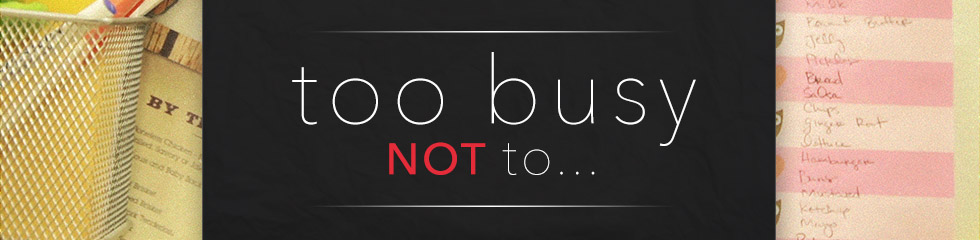 Key scripture   Psalm 66:18-20  If I had cherished sin in my heart, the Lord would not have listened; but God has surely listened and heard my voice in prayer. Praise be to God, who has not rejected my prayer or withheld his love from me!”Key affirmation: I pray to God to know him, to find direction for my life & to lay my requests before him.Big Idea: Jesus’ example and teaching show us how prayer needs to be at the very center of our hectic lives.   Jesus understood “hectic”  Mark 6:31-34 I. Jesus p____________ prayer Mark 1:35 A) Jesus stayed c___________ with God thru prayer. B) Jesus sought s_________ & w________ thru prayer  James 1:5 II. Jesus had a p_____ & a p__________ for prayerA) The Lord’s c________ prayer  Matthew 6:9-13B) The Lord’s c_________ about prayer   Matthew 6:5-7 1. Ask for s__________ help   Romans 8:262. Pray on the spiritual a________   Ephesians 6: 12-18III. Jesus prayed powerfully for o_______   John 17                   1John 2:1b; Hebrews 7:25 IV. Jesus prayed p_________ about his own p______ needs Luke 22:41-43; Psalms 17:6; 54:2; 55:1; Hebrews 4:16; Philippians 4:6; 1Peter 5:7 Thinking it over